Supplementary MaterialEnhanced photocatalytic activity of direct Z-scheme Bi2O3/g-C3N4 composites via facile one-step fabricationShuilian Liu, Jianlin Chena)School of Energy and Power Engineering, Changsha University of Science and Technology, Changsha 410111, P. R. China.Difa Xu, b) Xiangchao Zhang, Mengyao ShenHunan Key Laboratory of Applied Environmental Photocatalysis, Changsha University, Changsha 410022, P.R. China.a,b)Address all correspondence to these two authors.E-mail addresses: xudifa@sina.com (D. Xu), cjlinhunu@csust.edu.cn (J. Chen).Tel.: +86 731 84261421; fax: +86 731 84261257.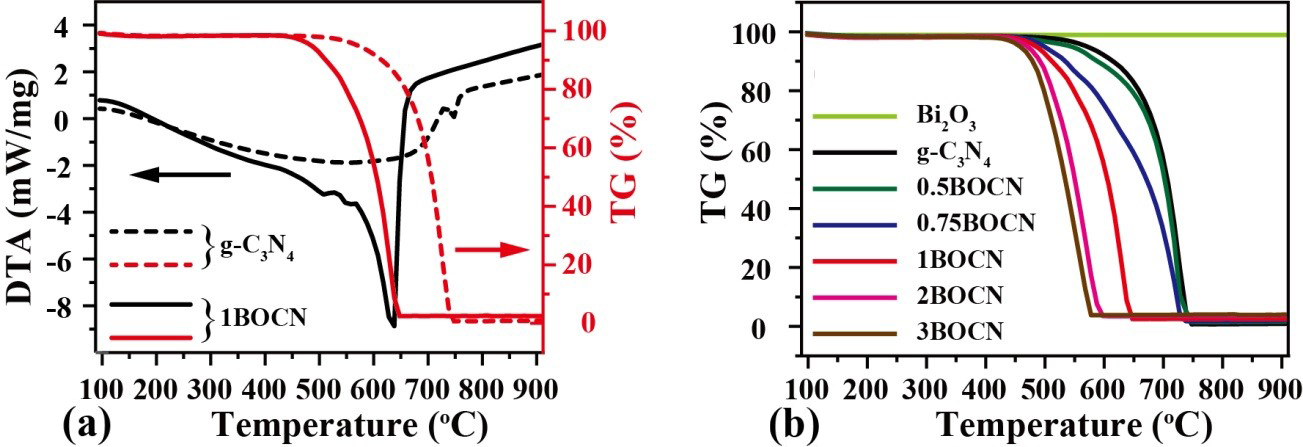 FIG. S1. TG-DTA curves of pure g-C3N4 and 1BOCN composite (a), TG curves of pure Bi2O3, g-C3N4 and xBOCN (x = 0.5, 0.75, 1, 2 and 3) composites (b).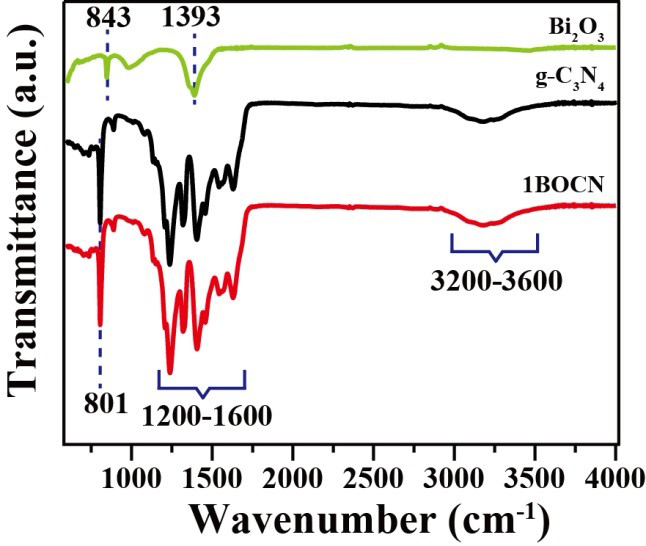 FIG. S2. FT-IR spectra of pure Bi2O3, g-C3N4 and 1BOCN composite.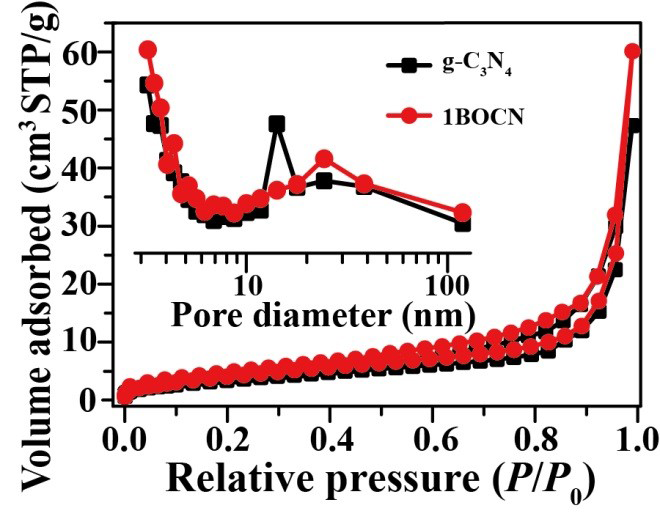 FIG. S3. The nitrogen adsorption-desorption isotherms of pure g-C3N4 and 1BOCN composite, the insert is the corresponding pore size distribution.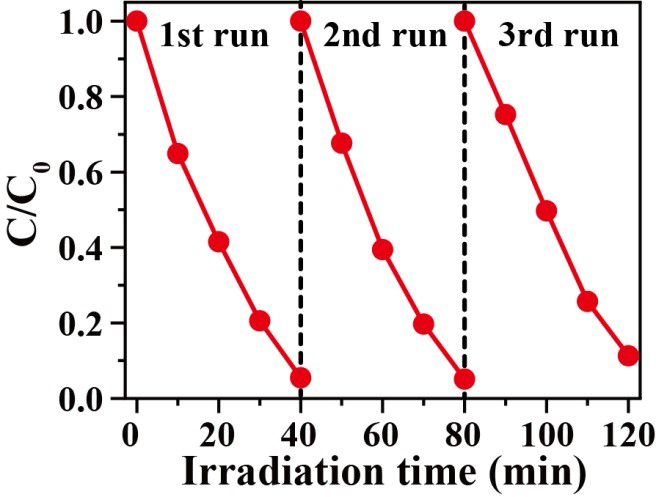 FIG. S4. Photocatalytic stability of 1BOCN composite.